Domáce úlohy zo slovenského jazyka a literatúry od 15. 02. 2021 do 19. 02. 2021     Meno a priezvisko:Trieda - ročník: VIII. B – 8. ročníkVypracovala: Mgr. Kamila Gábor Lörincová1. Prečítaj text „Február“FebruárFebruár je v kalendári a každému úsmev žiari. Každá dcéra, každý syn vie, že prišiel Valentín! Valentín, keď srdcia všade, v byte, dome, na záhrade, z každej strany na nás skáču, srdce máš aj ku koláču. Láska v svete teraz svieti, ľúbia sa starí a aj deti. Milujú sa všade všetci, dávajú si dary, veci. Každý robí pekný čin. Tak to je ten Valentín? Odpoviem ti v otázke! Je Valentín o láske? O láske je život celý, nehanbi sa a buď smelý, svoju lásku vždy von daj, tento svet tým požehnaj. Nech je láska celý rok, a nie iba na sviatok!2. Podčiarkni v texte slová, v ktorých sú dvojhlásky ia, ie, iu.3. Prepíš text do riadkov.____________________________________________________________________________________________________________________________________________________________________________________________________________________________________________________________________________________________________________________________________________________________________________________________________________________________________________________________________________________________________________________________________________________________________________________________________________________________________________________________________________________________________________________________________Prečítaj text „Zima“.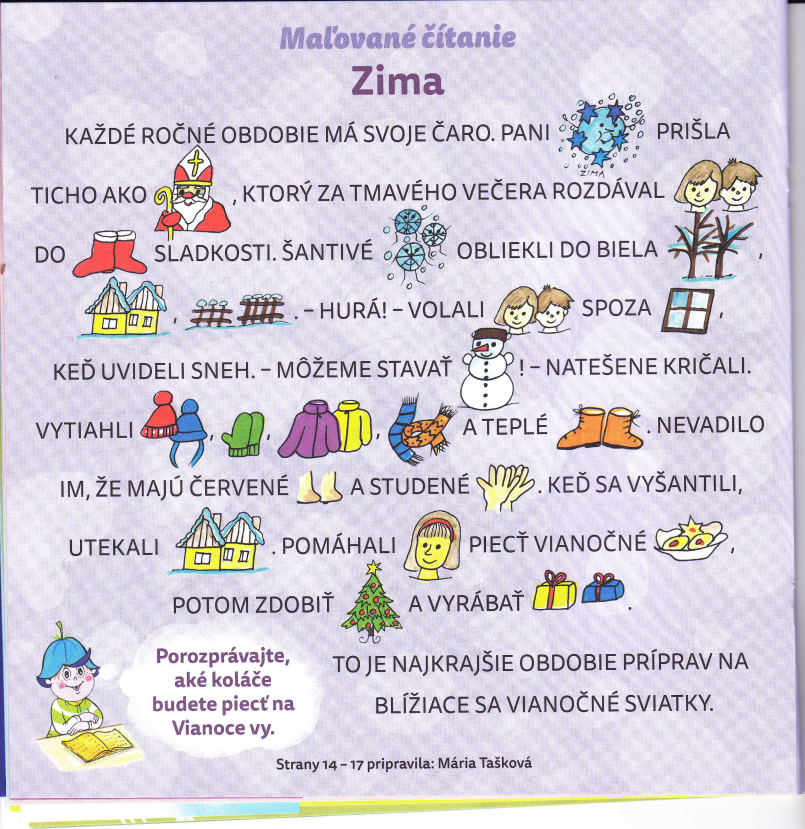 2. Vyhľadaj v texte slová s dvojhláskami ia, ie, iu.3. Prepíš text „Zima“ do riadkov do riadkov.________________________________________________________________________________________________________________________________________________________________________________________________________________________________________________________________________________________________________________________________________________________________________________________________________________________________________________________________________________________________________________________________________________________________________________________________________________________________________________________________Rozprávka o repke1. Dokresli zvieratká, ktoré pomáhali ťahať repku:Doplň do viet správne slová a zakrúžkuj červenou pastelkou koncovky ou:Babka  prišla  za dedkom. Vnučka  prišla  za   _______________.	mačkouPsíček  pribehol za _______________.	psíčkomMačka  pribehla za _______________.	vnučkouMyška  pribehla za _______________.	babkou3. Prepíš slová s koncovkou ou do riadkov.__________________________________________________________________________________________________________________________________________________________________________________________1. Prečítaj vety a prepíš ich do riadkov písaným písmom.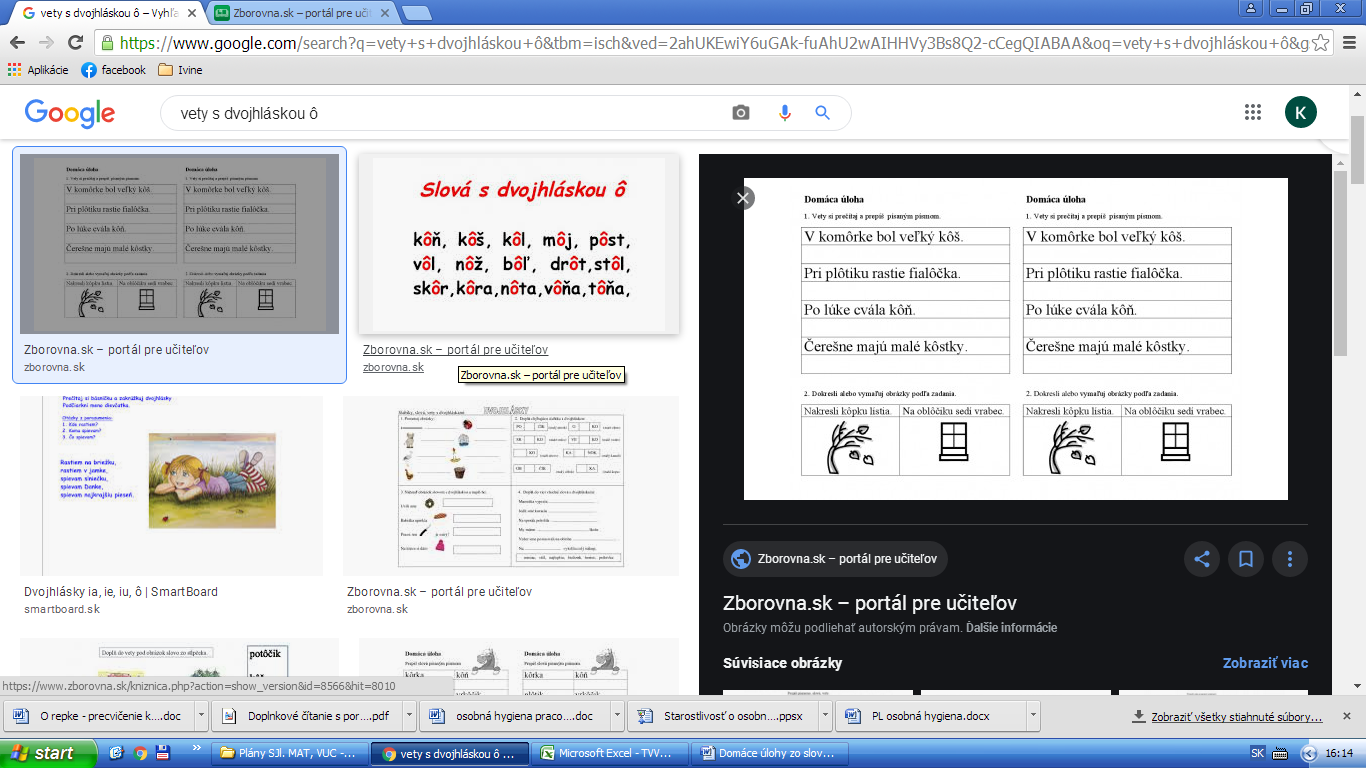 2. Dokresli obrázky podľa zadania.1. Prečítaj text.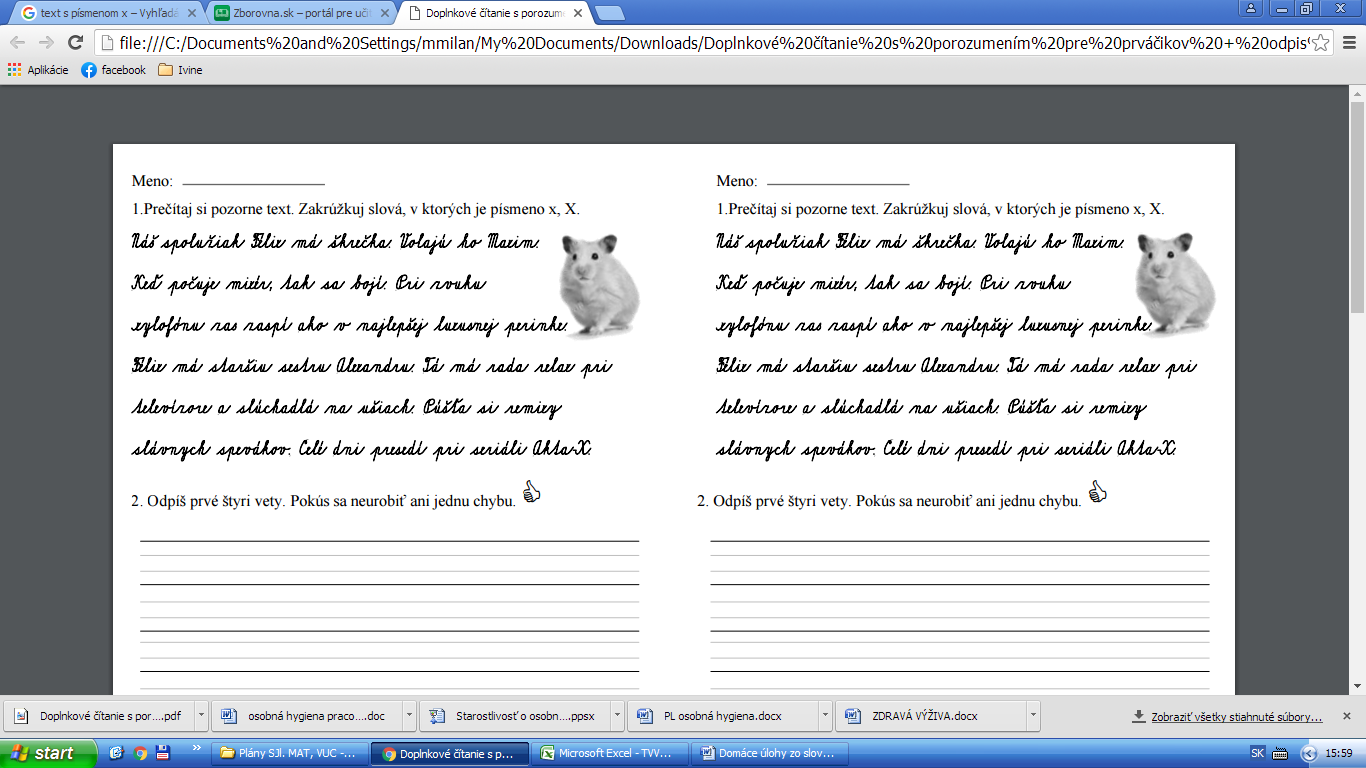 2. Vyhľadaj v texte a podčiarkni slová , v ktorých je písmeno X, x.3. Vypíš z textu podčiarknuté slová s písmenom X, x.________________________________________________________________________________________________________________________________________________________________________________________________________________________________________________________________________________________________________________________________________________________________________________________________________________________________________________________________________________________________________________________________